Everything to be practised from:  Cvičebnice angl. gramatiky (Gráf, Peterson) – tzv. zrcadlová A-Č				    Englishpage.com, helpforenglish.comirregular verbs					nepravidelná slovesa			skupiny podle rytmu a tvoření		say – said – said 					be – was/were - been			                                           pay – paid – paid					see – saw – seen		                                                   lay – laid -  laid 					go – went – gone/beeneat – ate – eatenkeep – kept – kept						sweep – swept –swept				know – knew – known		sleep – slept - slept					grow- grew - grown		meet – met – met					throw – threw – thrownleave – left – left					blow – blew - blownlead – led – led					fly – flew – flownread - read – read 		 			draw – drew - drawnlose – lost – lost												sing – sang – sungsell – sold - sold 					ring – rang – rungtell – told – told 					swim – swam - swum							drink – drank -  drunk		 spend – spent - spent					sink – sank – sunk				send – sent - sent					begin – began – begunlearn – learnt - learnt							build – built – built 					break – broke – brokenwake – woke – wokenbuy – bought – bought				speak – spoke – spoken	bring – brought – brought			 	freeze – froze - frozenthink – thought – thought		 		choose – chose – chosenfight – fought - fought	teach – taught – taught   !!! 				take – took – takencatch – caught – caught 				shake – shook - shaken							run – ran - run							(be)come – (be)came – (be)come	have – had – hadmake – made – made 				drive – drove – driven (a car, bus, tram…)hear – heard – heard 					ride – rode – ridden (a horse, motorbike…)hold – held – held					rise – rose – risen				sit – sat – sat						write – wrote – written	get – got - got						give – gave – given									forget – forgot – forgottenstand – stood – stood							understand – understood – understoodcost – cost – cost						put – put – put			cut – cut – cut				shut – shut – shut 					hit – hit – hit										set – set – set 								let – let – let 							spread – spread - spread 	!!!	find – found – found = najít	x 	found – ed  -ed = založit 	(UK was founded in 1348.)!!!	feel – felt – felt = cítit		x 	fall – fell  - fallen = upadnout 	(fallen angels)!!!	lay – laid – laid = položit	x	lie – lay – lain =ležet / lie – lied – lied (not tell the truthPASSIVE VOICE/TRPNÝ RODWe usually prefer the passive when it is not important who or what performs the action.The passive is used much more often in English than in Czech, in specialized texts in particular.Tense/Verb form				Active voice			Passive voiceSimple Present					keeps				is keptPresent Contin./Progressive			is keeping			is being keptSimple Past					kept				was keptPast Cont./Progressive				was keeping			was being keptPres. Perf.					has kept			has been keptPast Perf.					had kept			had been keptFuture						will keep			will be keptConditional					would keep			would be keptPřeklad trpného rodu - příklady:… the work will be finished on Monday				… práce bude dokončena v pondělí… when they are asked to work with specialized texts		… když jsou požádáni, aby pracovali s odbor. texty… English is spoken in many countries				… anglicky se mluví v mnoha zemích… Many large houses are being turned into flats.		… spousta velkých domů se přestavuje na byty.	… the lecture will be given					… přednáška se bude konat… why Prof. Newman was not given the prize			… proč prof. Newman nedostal tu cenu… She felt as if she was being observed.				… Měla pocit jako by ji někdo pozoroval.… Has everyone been informed?				… Informovali všechny? Řekli to všem?… I was sent something else.					… Bylo mi posláno něco jiného./ Poslali mi…..… This box can be made in 10-15 minutes.			… Tato krabice může být vyrobena/..můžete vyrobit…… Drunk drivers should be fined and banned from driving.	… Opilí řidiči by měli být pokutováni a mělo by jim být řízení zakázáno.CONDITIONAL SENTENCES/PODMÍNKOVÉ VĚTYJESTLIŽE, KDYŽ, -LIZero conditional sentences say what is usually true or always happens under certain conditions.If I wake up early, I have a cup of coffee and read the newspaper.I walk to work if it isn´t raining. 	If it rains, I drive to work.First conditional sentences say what will or may happen in the future under certain conditions                                        (may is less certain than will).If he feels ill, he won´t/will not go to work. 	Jestliže, když, -li : Bude-li se cítit nemocný, nepůjde do práce.If I don´t feel weel, I may go and see the doctor.   Jestliže, když, -li: Když se nebudu cítit dobře, možná půjdu k lékaři.If I miss the train, I´ll take a taxi.		    Jestliže zmeškám vlak, vezmu si taxík.You may be late if you don´t go now.		    Možná přijdeš pozdě (Může se stát, že…), pokud teď neodejdeš.If water is heated to 100˚ Celsius, it will boil.Second conditional sentences   								KDYBYsay what would or might  happen in the future under certain conditions                                                                                     (which we think are improbable or unlikely)If I felt ill, I would stop smoking.		      	Kdybych se cítil nemocný, přestal bych kouřit.If you asked him, he might lend you some money. 	Kdyby ses ho zeptal, možná by ti půjčil nějaké peníze.say how things would or might be different under certain unreal or impossible conditions in the presentIf I had a lot of money, I would/I´d buy a Rolls Royce.If I/she/they were younger, I/she/they would do sports every day.If my brother were a teacher, he´d be popular with the students.If I were you, I´d look for a new job.If you were 18, you could vote in the election. Third conditional sentences are used to describe imagined past situations and their consequencesIf I had seen George, I would have told him the news.  Kdybych byl viděl George, byl bych mu řekl tu novinku.If I had known about the delay, I wouldn´t have got to the airport so early.What would you have done if you had overslept?   	Co bys byl dělal, kdybys byl zaspal?Unless means if not:  	I can´t do it if you don´t help me. = I can´t do it unless you help me.INVERSION/INVERZE – main usesgenerally means putting the verb before the subject  is mostly used in written English or in a very formal style of speaking ( e.g. lectures, public speeches, etc.)in conditional sentences instead of „if“Had she known what was going to happen, she would never have left her child there.	 (= If she had known…)Were I older, I would live on my own.							 (= If I were older…)Did I know her in person, I would contact her.						 (= If I knew her…)after cetrain adverbs and adverbial phrases (not only, hardly, rarely, never, seldom, etc.)Not only did it snow, but there was a thunderstorm as well.Hardly had I come home when a storm started.Never have I felt better.after adverbial and other expressionsThere goes the Rector!On the pavement lay an old woman.In the house were two small children.Round the corner appeared a strange person.RELATIVE CLAUSES/VZTAŽNÉ VĚTYdefining relative clauses give essential information about a person or thing                                                                         (without the information in this relative clause the sentence has no meaning)The actor who first played the part of James Bond was Sean Connery.The film which/that made diCaprio famous was Titanic.  Titanic was the film which made diCaprio famous.    The town where I live is not far from the motorway. The people whose house I´m renting are on holiday.  The council promised to pay for any repairs which were needed before I moved in.This is the reason why I´m so angry now.The woman to whom you spoke is the manager.                                                                                                                             non-defining relative clauses add extra non-essential information                                                                                                    (the main sentence has a meaning without the relative clause)Sean Connery, who first played the part of James Bond, has a strong Scottish accent. Chester, where I was born, is in the north of England.  The company, whose workers are well paid, has factories all over the world.    Forrest Gump film, which/that was made in 1994, starred Tom Hanks.       My best friend, whose name is Tim, is moving to Canada, which is a long way from here.     IRREGULAR PLURALS OF GREEK OR LATIN ORIGIN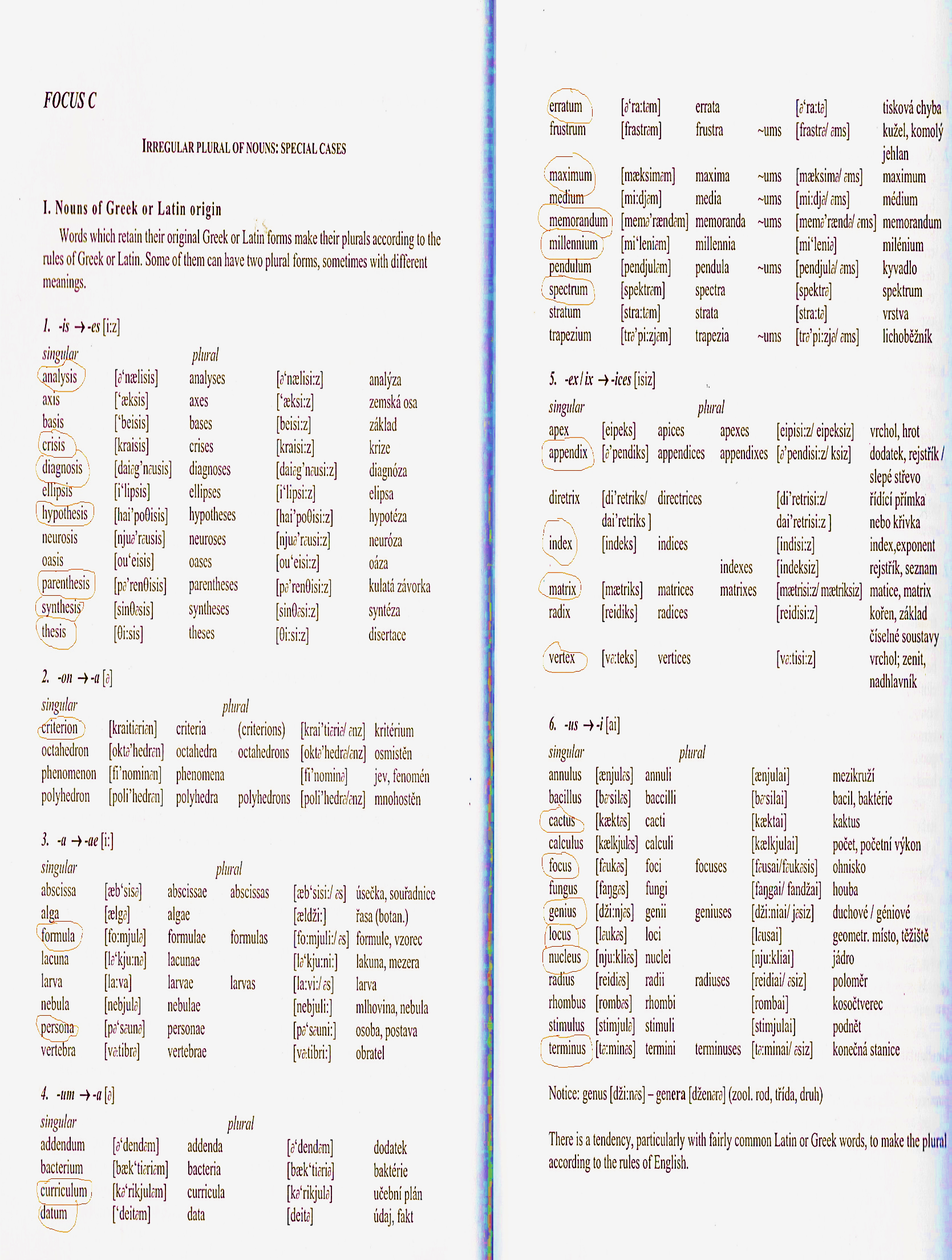 